Data items collected by the eGov NOC request but not collected by the DS-2006 & DS-2007* Forms;Form DS-2007: NOTIFICATION OF DEPENDENTS OF DIPLOMATIC, CONSULAR AND FOREIGN GOVERNMENT   EMPLOYEES (CONTINUATION SHEET)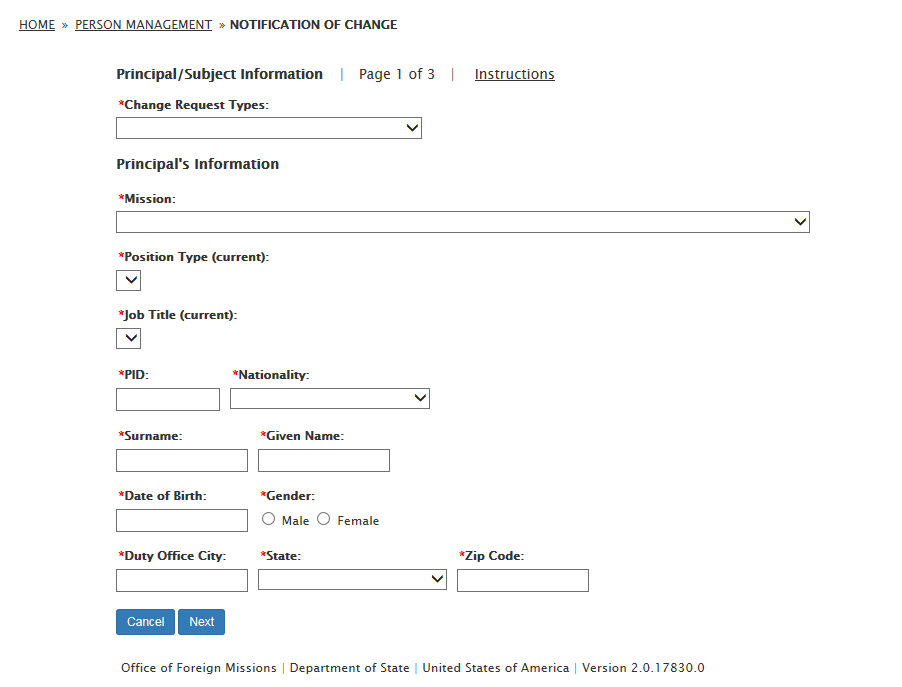 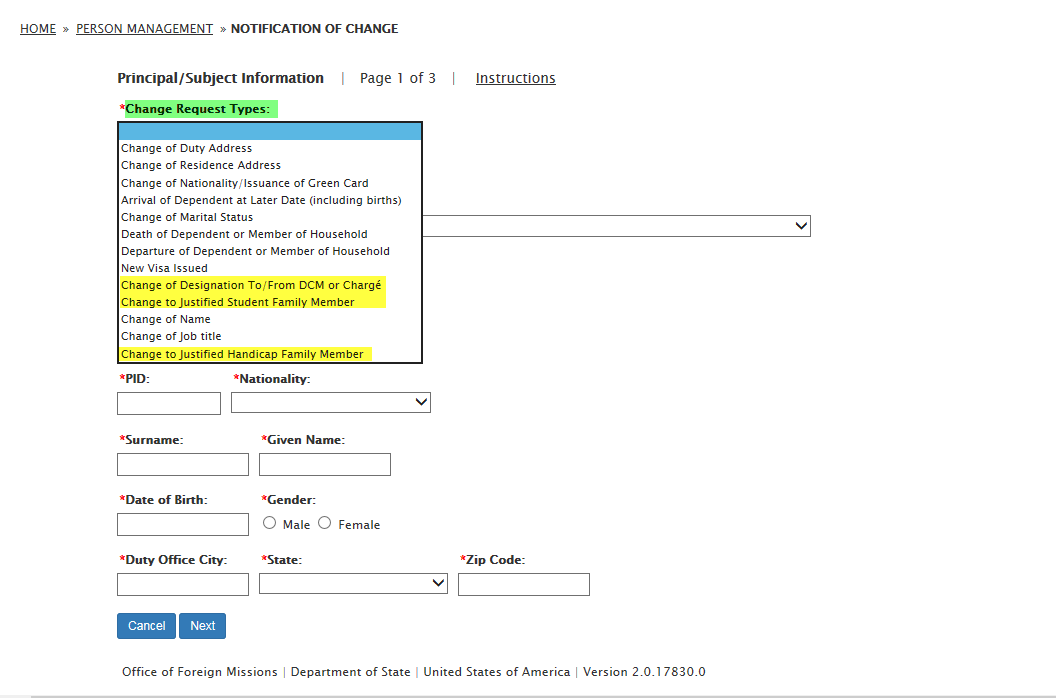 Change Duty Address:Effective DateRemarks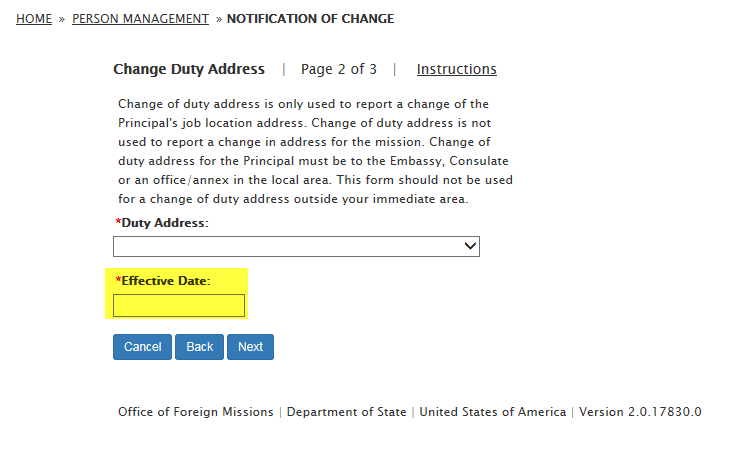 Change of Residence Address:Residence Country:  United StatesCanadaMexico  Effective DateType of Property:PersonalGovernmentOwnership of Property:OwnedLeasedRemarks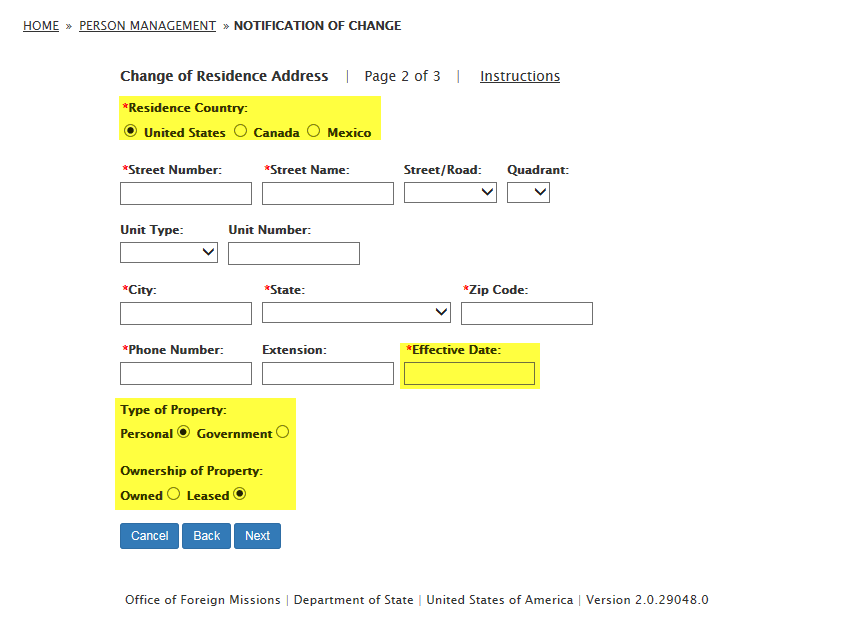 Change of Citizenship/Issuance of Green Card:To whom do these changes apply:Principal    DependentDependent Information:PID Number Date of BirthRelationshipEffective DateRemarks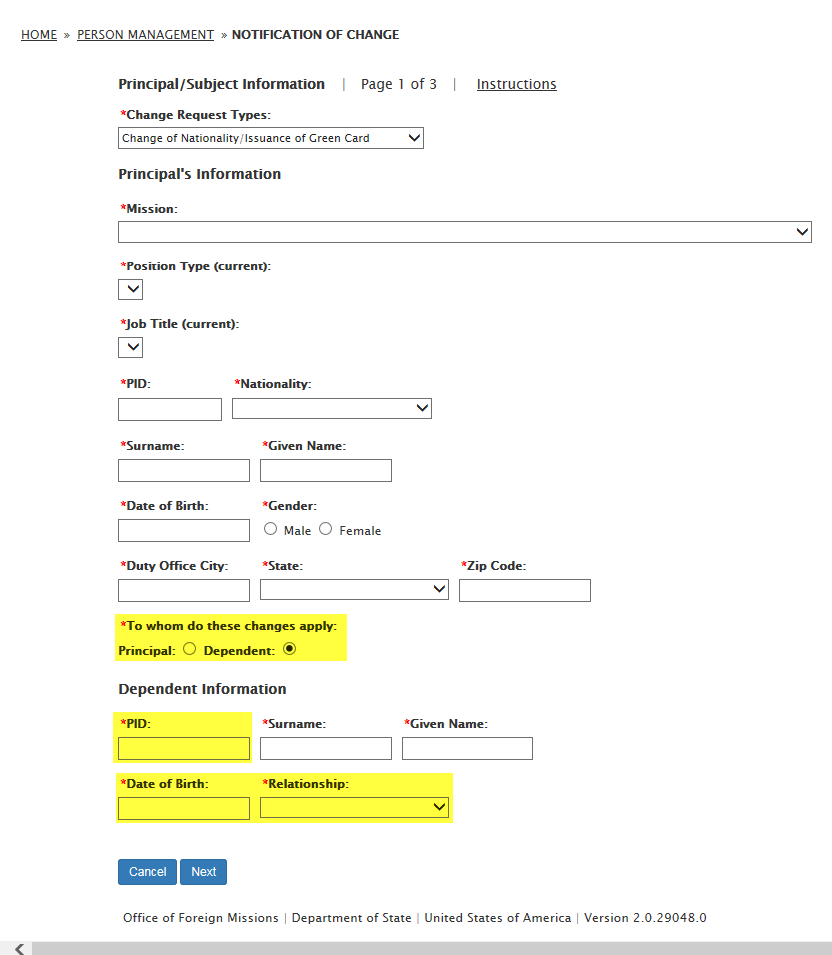 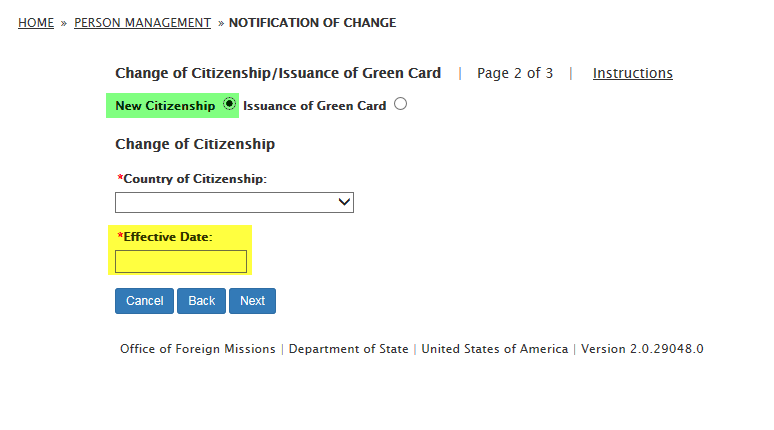 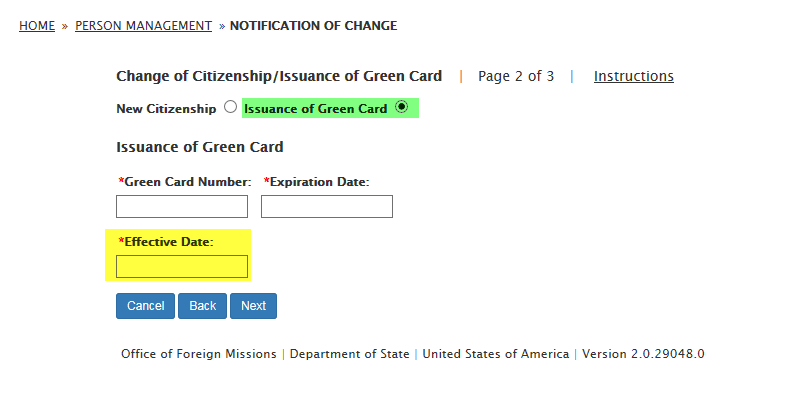 Birth/Adoption/Arrival of Dependent at Later Date:Was the individual an official or the dependent of an official previously assigned to any post in the United States?:NoneUnknown/YesPID Number Birth CitizenshipI-94 NumberI-94 Expiration Date (leave blank for D/S)I-94 Classification TypeRemarks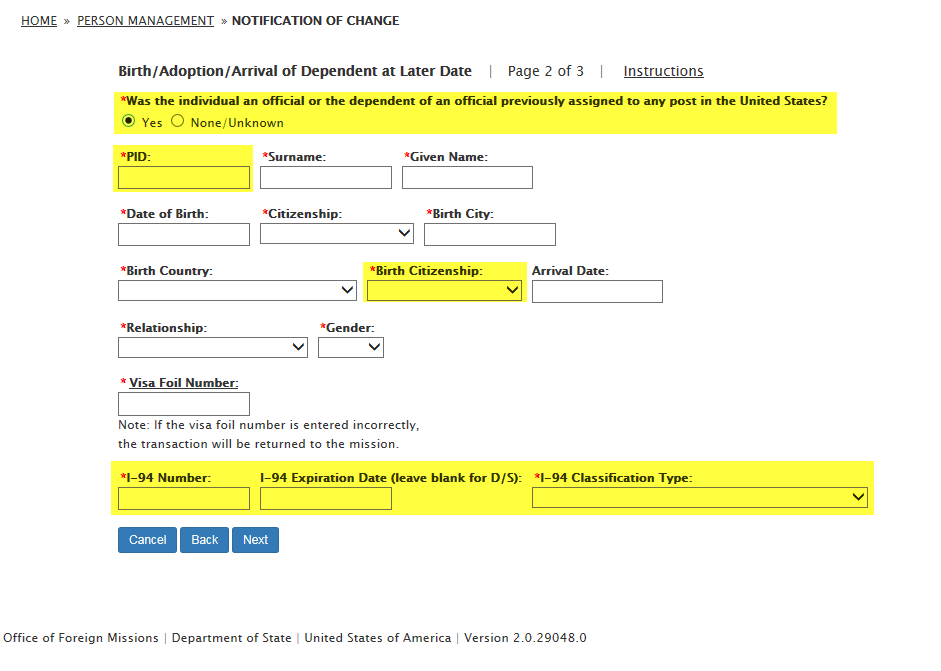 Change of Marital Status: Change DateChange Reason: OtherPID Number RelationshipSame Sex Domestic PartnerSpouse Dependents to be included in the marital status change:PID Number SurnameGiven NameDate of BirthGenderBirth CityCurrent CitizenshipBirth CountryRelationshipRemarks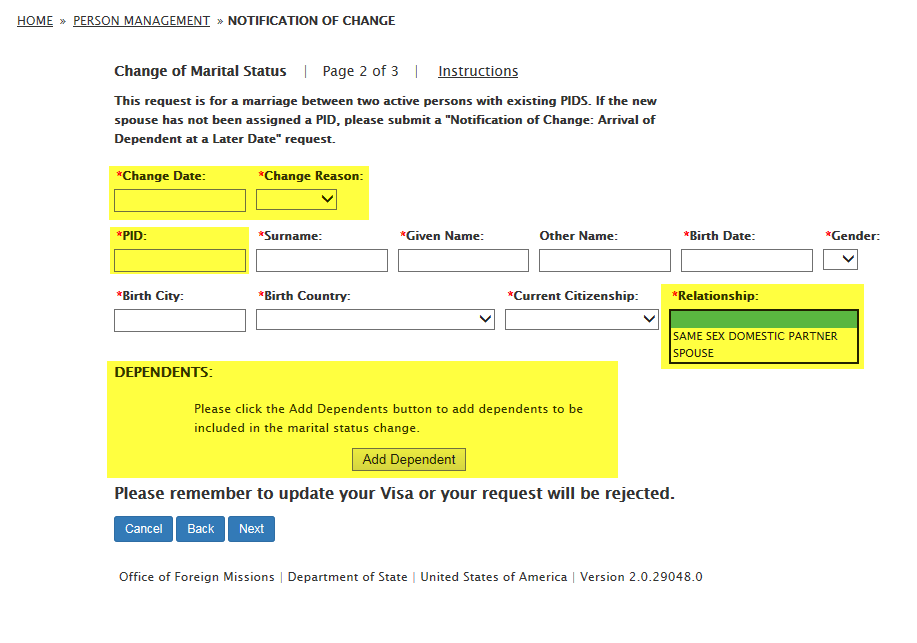 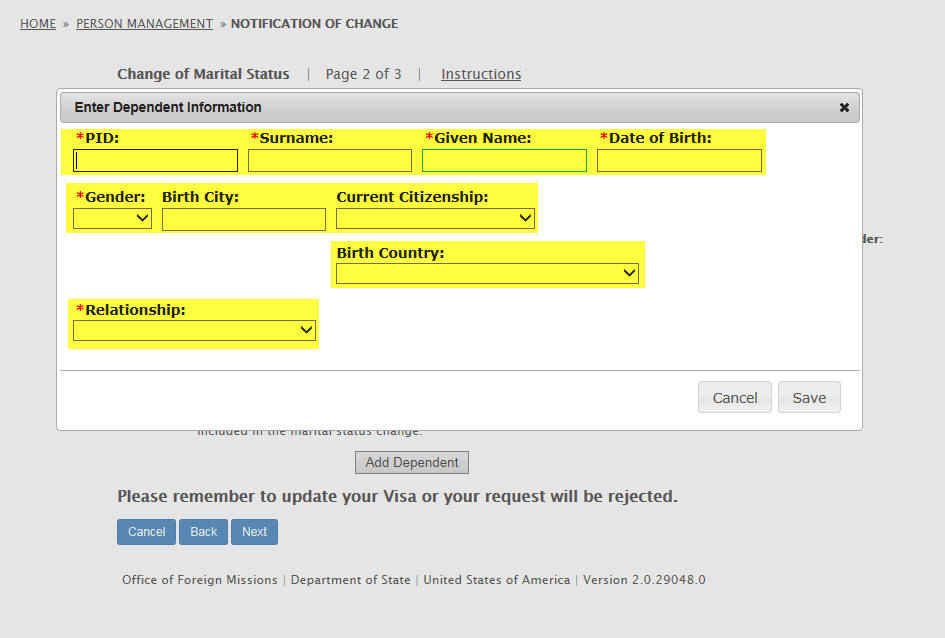 Death of Dependent or Member of Household:PID NumberRemarks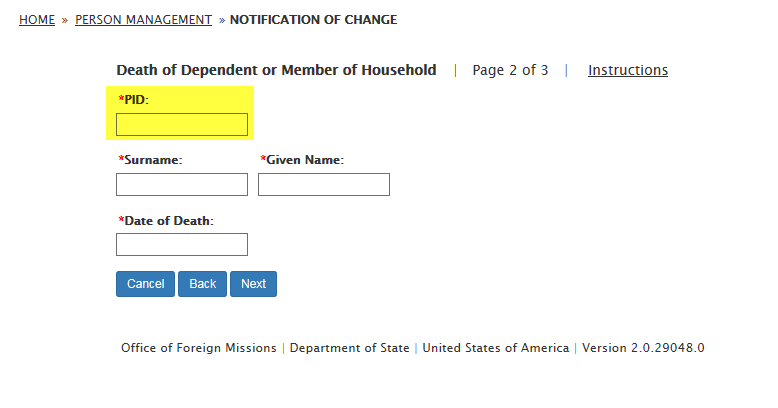 Departure of Dependent or Member of Household:PID NumberDate of BirthGenderRelationshipBirth CityBirth CountryCitizenshipRemarks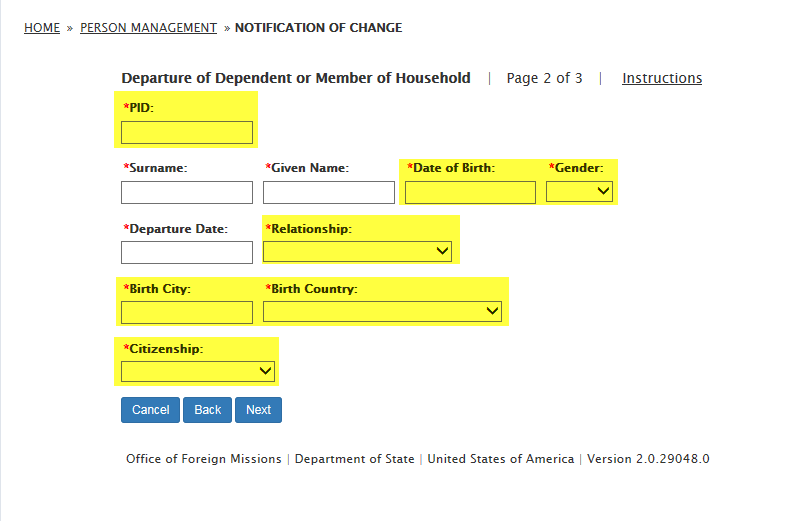 New Visa Issued:To whom do these changes apply:Principal    DependentDependent Information:PID Number Date of BirthRelationshipVisa Foil NumberVisa Issue DateExpiration DateRemarks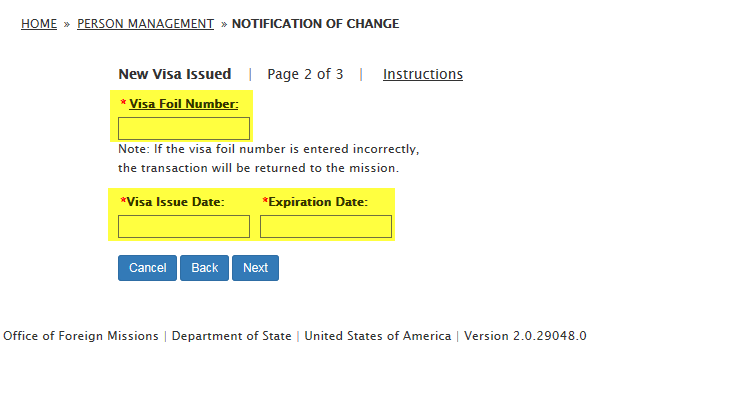 Change of Designation To/From DCM or Chargé (not included on DS-2006):Principal's InformationMissionPosition Type (current)Job Title (current)PID Number NationalitySurnameGiven NameDate of BirthGender:MaleFemaleDuty Office CityStateZip CodeOld Title:Chargé d'AffairesDeputy Chief of MissionNoneNew Title:Ambassador Chief of MissionChargé d'AffairesDeputy Chief of MissionNoneEffective DateDocument: PROOF OF NAME CHANGERemarks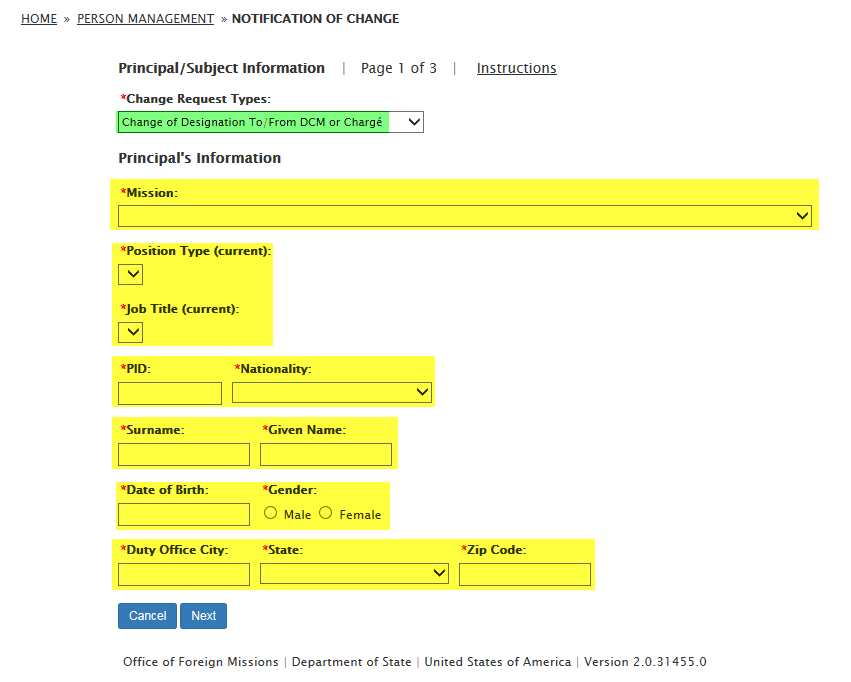 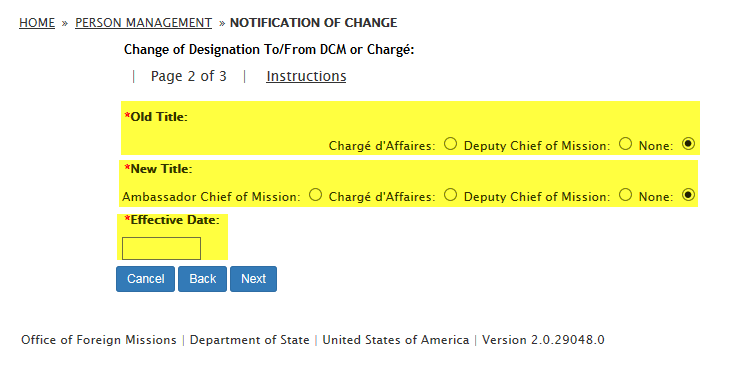 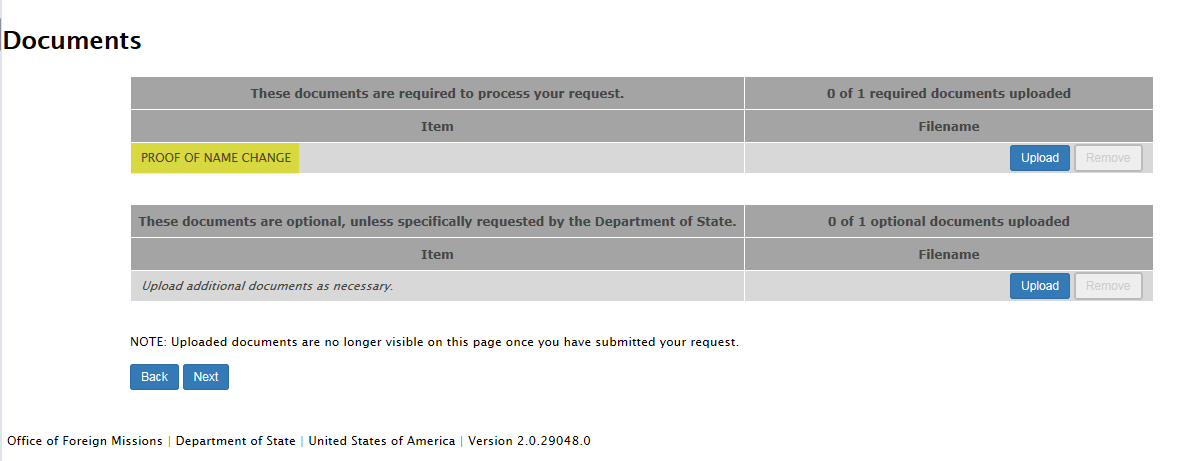 Change to Justified Student Family Member (not included on DS-2006):Principal's Information:MissionPosition Type (current)Job Title (current)PID Number NationalitySurnameGiven NameDate of BirthGender:MaleFemaleDuty Office CityStateZip CodeJustified Student Family Member:SurnameGiven NamePID Number Date of BirthDocument: STUDENT JUSTIFICATION DOCUMENTRemarks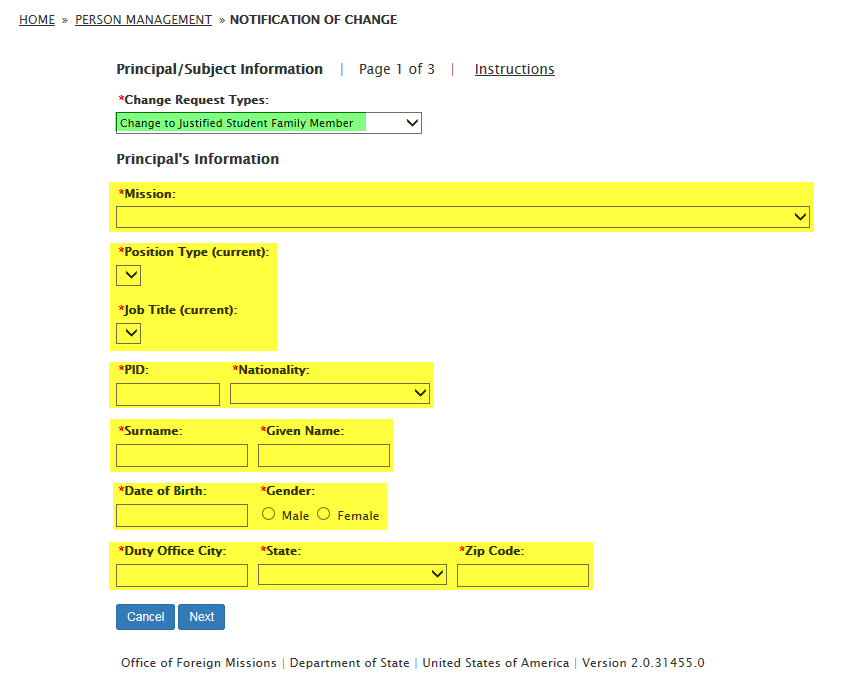 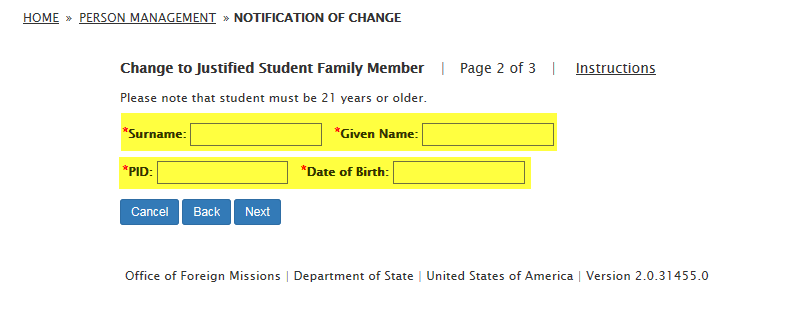 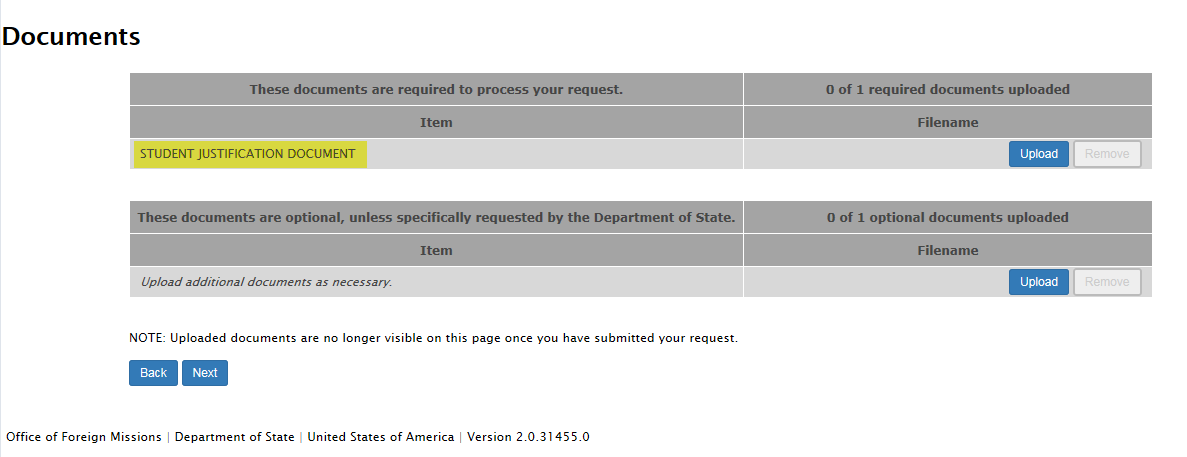 Change of Name:To whom do these changes apply:Principal    DependentDependent Information:PID Number SurnameGiven NameDate of BirthRelationshipRemarks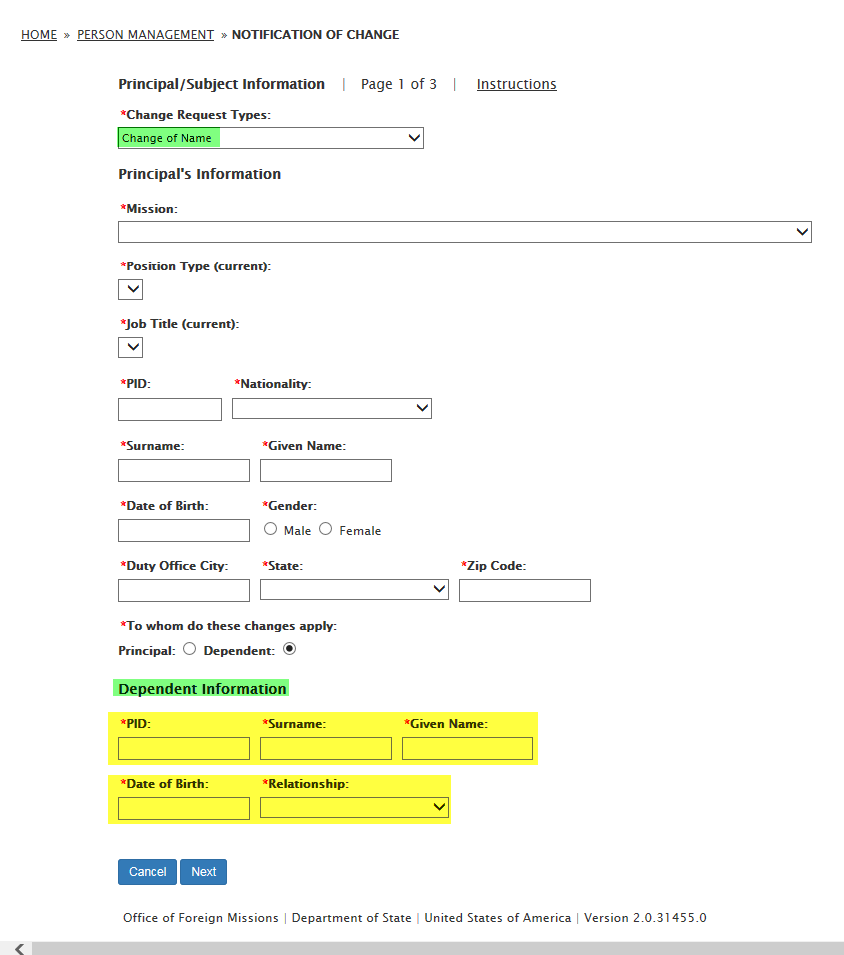 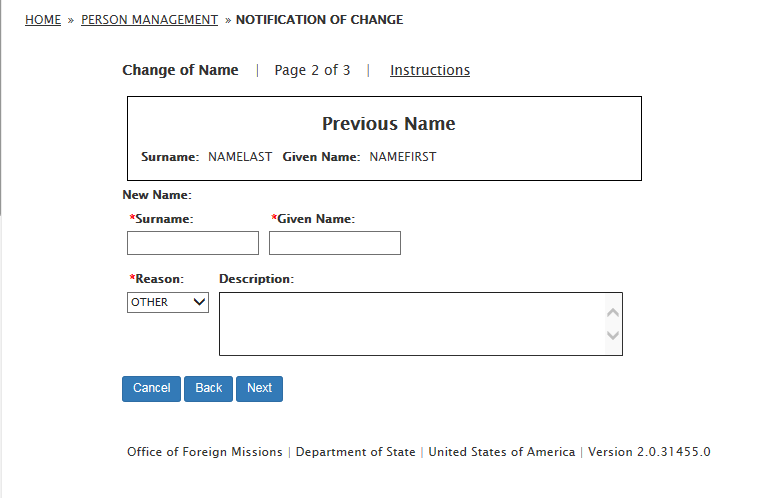 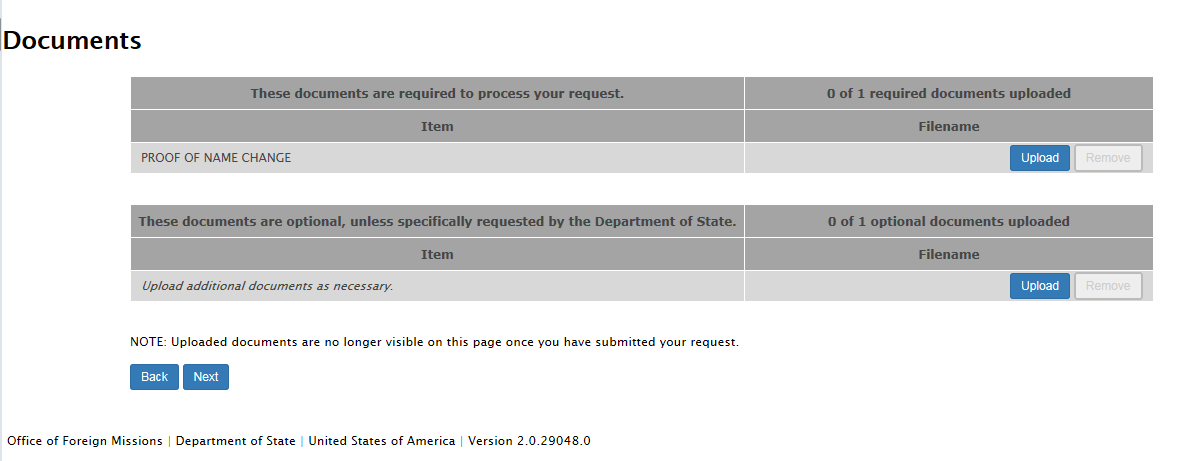 Change Job Title:Is This a New Position:YesNoNew Functional TitleHead of Post:YesNoDocument: DIPLOMATIC NOTERemarks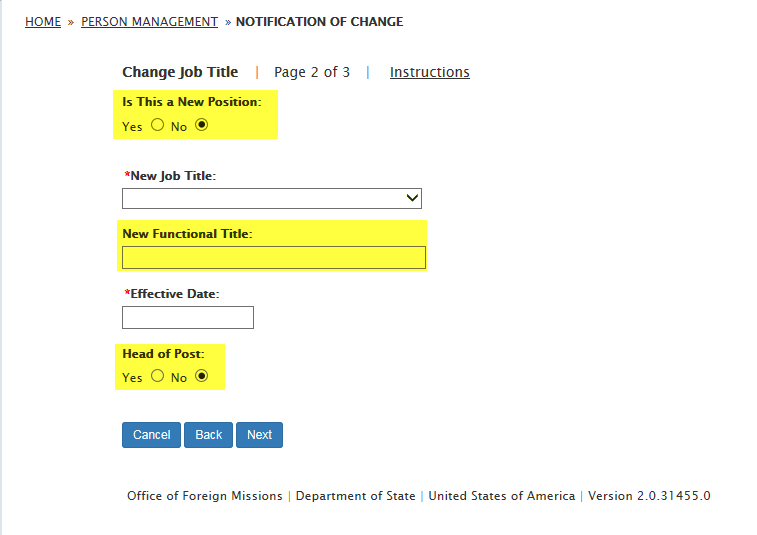 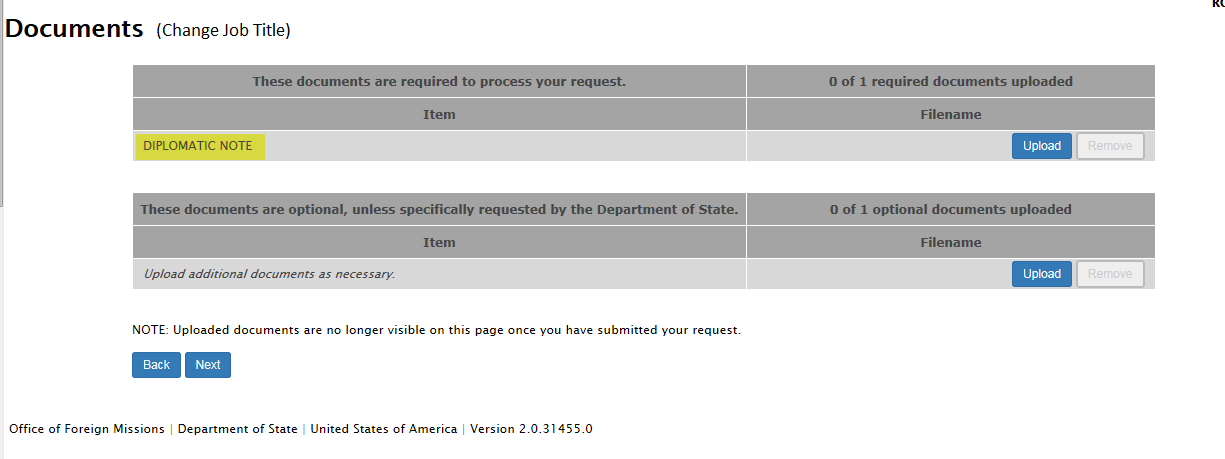 Change to Justified Handicap Family Member: (not included on DS-2006)Principal's Information:MissionPosition Type (current)Job Title (current)PID Number NationalitySurnameGiven NameDate of BirthGender:MaleFemaleDuty Office CityStateZip CodeJustified Handicap Family Member:SurnameGiven NamePID Number Date of BirthDocument: HANDICAP JUSTIFICATION DOCUMENTRemarks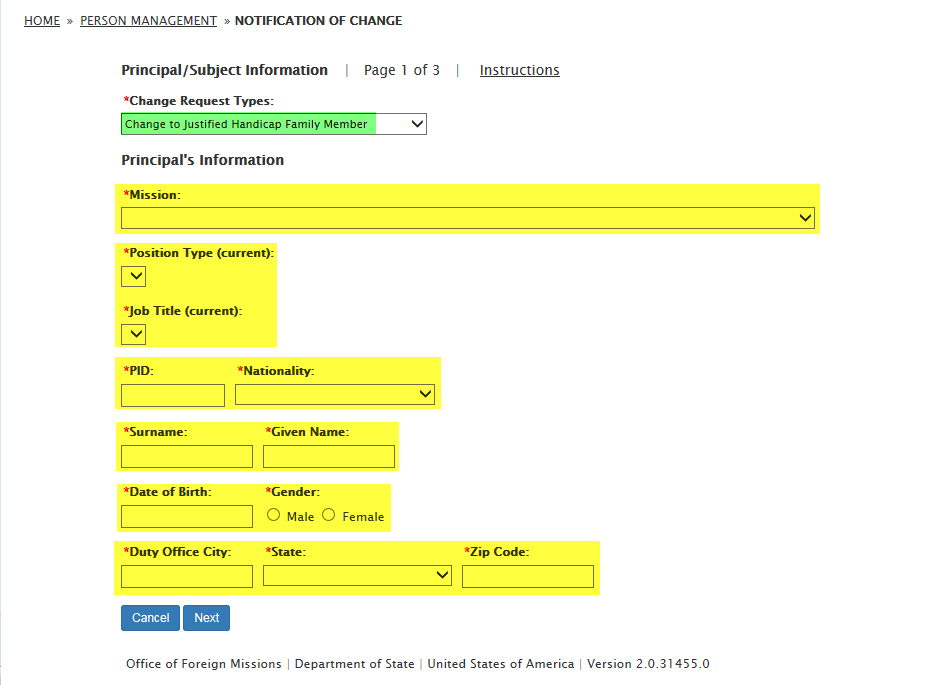 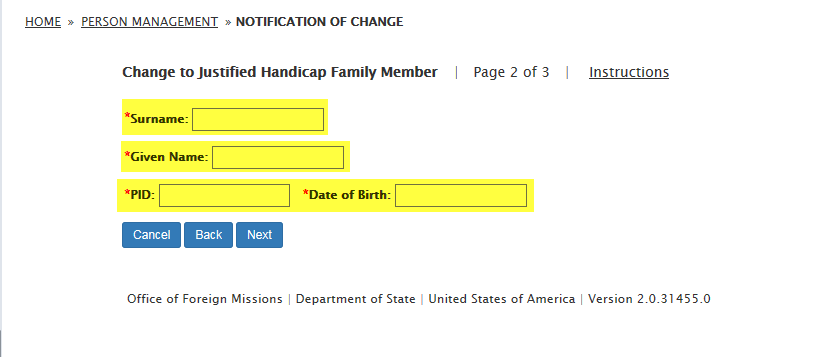 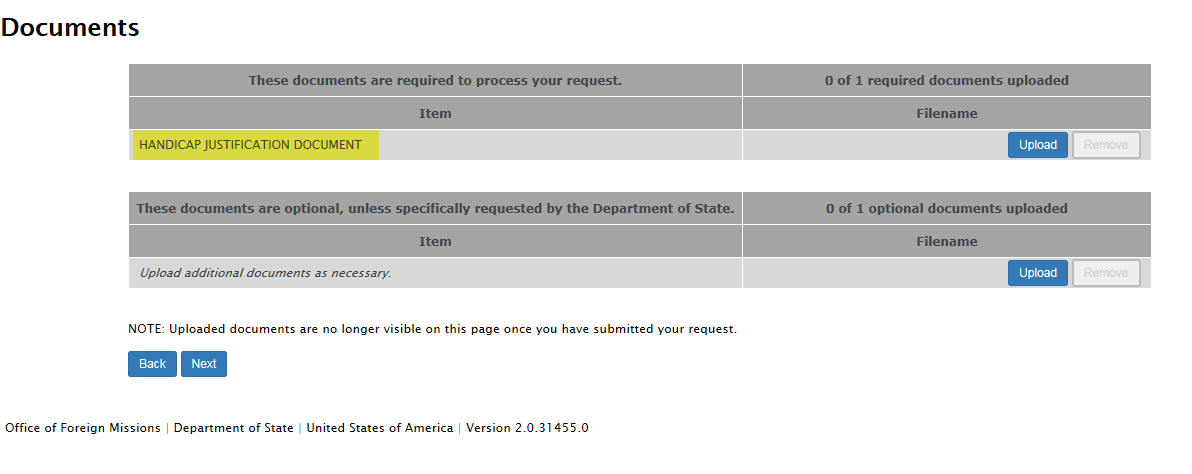 Remarks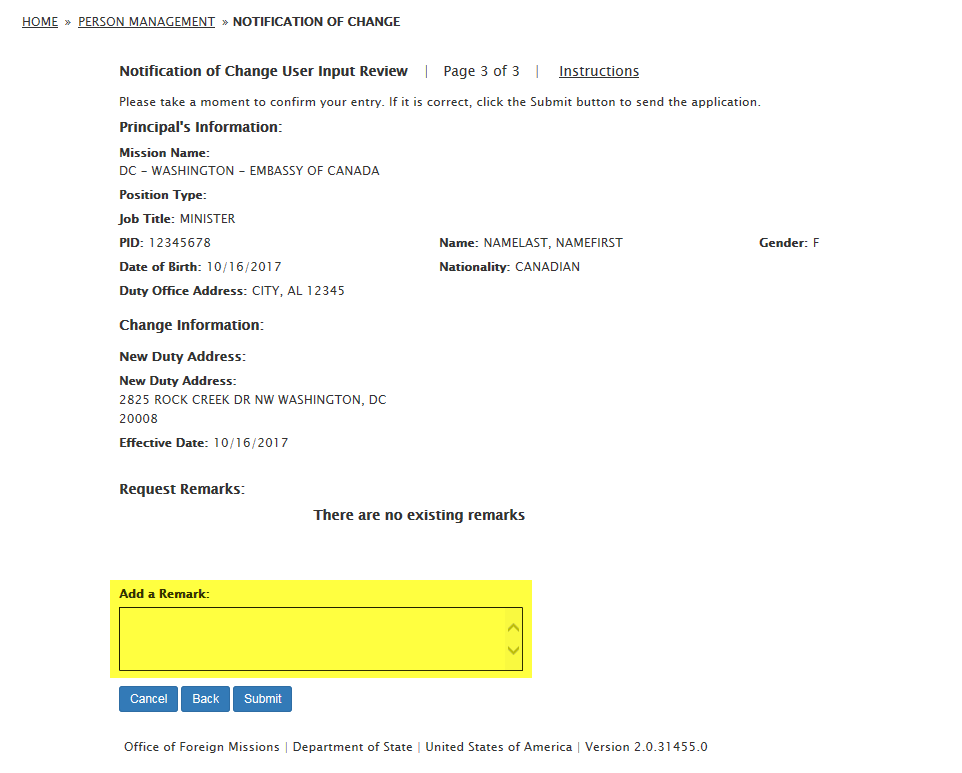 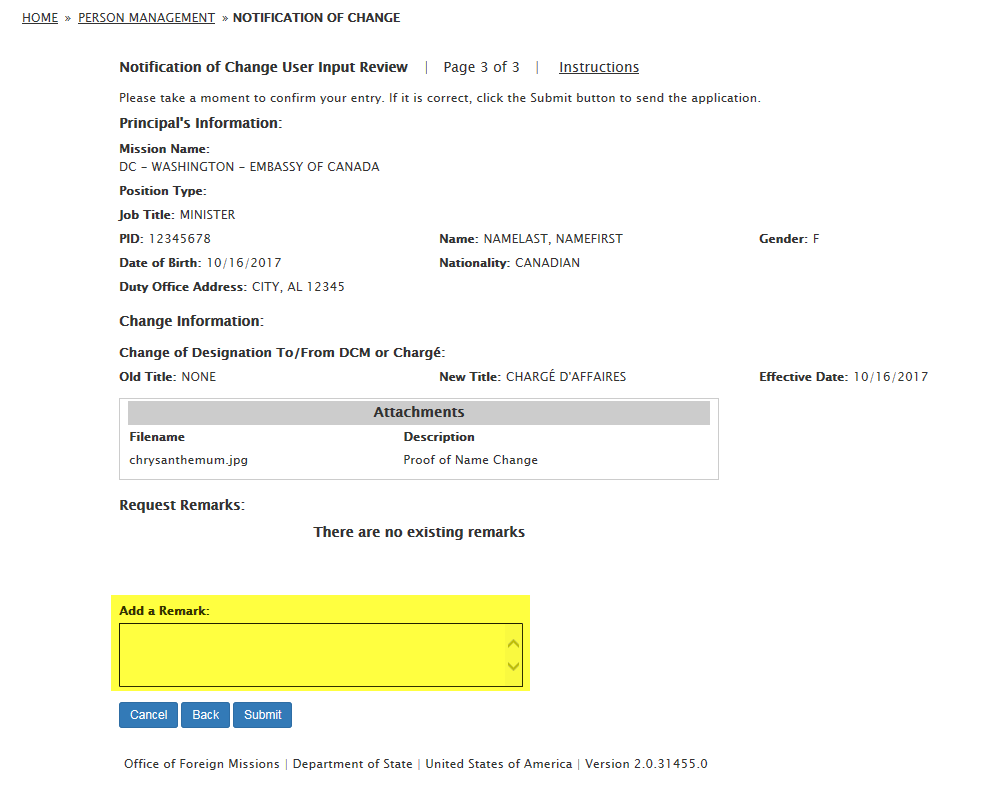 